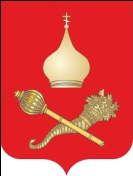 РОССИЙСКАЯ ФЕДЕРАЦИЯРОСТОВСКАЯ ОБЛАСТЬ ТАЦИНСКИЙ РАЙОНМУНИЦИПАЛЬНОЕ ОБРАЗОВАНИЕ«ЕРМАКОВСКОЕ СЕЛЬСКОЕ ПОСЕЛЕНИЕ»АДМИНИСТРАЦИЯ  ЕРМАКОВСКОГО СЕЛЬСКОГО ПОСЕЛЕНИЯПОСТАНОВЛЕНИЕ01 февраля 2018 года                      № 6                            ст. ЕрмаковскаяОб утверждении Порядка перечисления денежных средств территориальным общественным самоуправлениям               В соответствии Федеральным законом от 06.10.2003 № 131-ФЗ «Об общих принципах организации местного самоуправления в Российской Федерации», Федеральным законом от 12.01.1996 № 7-ФЗ «О некоммерческих организациях», Федеральным законом от 19.05.1995 № 82-ФЗ «Об общественных объединениях», Администрация Ермаковского сельского поселения ПОСТАНОВЛЯЕТ:1. Утвердить Порядок перечисления денежных средств территориальным общественным самоуправлениям. 2. Постановление подлежит официальному обнародованию и размещению на официальном сайте администрации Ермаковского сельского поселения. 3. Контроль за выполнением постановления оставляю за собой. Глава Администрация Ермаковского сельского поселения                               В.А. Кружилина  Приложение №1к постановлению администрации Ермаковского сельского поселения от 01.02.2018 № 6 Порядок перечисления денежных средств территориальным общественным самоуправлениям1.    Общие положения1.1 Настоящий Порядок регламентирует правовые и экономические отношения, возникающие в процессе выделения, использования, отчетности и контроля денежных средств, перечисленных территориальным общественным самоуправлениям (далее ТОС) в целях реализации социальных проектов.1.2 ТОС самостоятельно за счет собственных средств могут осуществлять реализацию проектов.1.3 Субсидии предоставляются за счет и в пределах средств, направляемых местному бюджету иных межбюджетных трансфертов из бюджетов других уровней.1.4 Настоящий Порядок разработан в соответствии с Гражданским кодексом Российской Федерации, Бюджетным кодексом Российской Федерации, Федеральным законом от 06.10.2003 № 131 ФЗ «Об общих принципах организации местного самоуправления в Российской Федерации», Федеральным законом от 12.01.1996 № 7-ФЗ «О некоммерческих организациях» и требованиями действующего законодательства Российской Федерации. 2.    Порядок заключения соглашения о перечислении                               денежных средств ТОС2.1 Основанием для перечисления денежных средств ТОС для реализации проектов, является распоряжение администрации Ермаковского сельского поселения (далее – администрация) о перечислении денежных средств ТОС за счет средств, предоставляемых местному бюджету, иных межбюджетных трансфертов (далее – распоряжение) и подписанное Соглашение о перечислении денежных средств ТОС (далее – Соглашение).2.2 Распоряжение издается в течение 5 (пяти) рабочих дней после получения иных межбюджетных трансфертов, в целях развития ТОС.2.3 Соглашение о перечислении денежных средств ТОС, согласно Приложение 1 к настоящему Порядку, заключается с ТОС в течение 10 (десяти) рабочих дней со дня вступления в силу распоряжения.2.4 Копии распоряжения, соглашений передаются в течение 1 (одного) рабочего дня главному специалисту администрации для перечисления денежных средств.2.5 Специалист администрации осуществляет перечисление денежных средств на расчетный счет ТОС, а в случае отсутствия у ТОС статуса юридического лица – на счет председателя ТОС, в соответствии с Соглашением в течение 10 (десяти) рабочих дней.2.6 Соглашение является основным документом, определяющим права и обязанности администрации и ТОС, порядок использования денежных средств. Соглашение регулирует правовые, экономические, организационно-технические условия их взаимоотношений. 3. Порядок использования перечисленных денежных средств,                отчетность об использовании средств3.1. Порядок использования перечисленных денежных средств определен условиями Соглашения.3.2. По окончанию срока действия Соглашения, в случае неполного использования денежных средств, ТОС обязан в течение 10 (десяти) календарных дней возвратить администрации неиспользованную часть денежных средств.3.3. ТОС организует выполнение работ по определенному в Соглашении календарному плану работ и отчитывается по установленным формам и финансовых отчетов в сроки, указанные в Соглашении. 4. Контроль за выполнением условий Соглашения и ответственность за нецелевое использование перечисленных денежных средств4.1.Контроль за выполнением условий Соглашения осуществляет администрация. ТОС обязан предоставлять всю необходимую информацию и документы для осуществления администрацией контроля за использованием денежных средств в порядке, установленным действующим законодательством, настоящим Порядком и Соглашением.4.2. Для осуществления контроля администрация организует изучение отчетности ТОС по выполнению работ (оказанию услуг) по проекту и расходованию предоставленных денежных средств.4.3. На основании анализа отчетности или собственной инициативе, администрация имеет право проведения проверки целевого использования средств.4.4. При обнаружении фактов нецелевого использования денежных средств, ТОС выплачивает штраф в размере 20% от перечисленной суммы и возвращает полученные им денежные средства в течение 7 (семи) календарных дней с момента предъявления требования о возврате, в порядке, предусмотренном ст.359 Гражданского кодекса Российской Федерации.  Приложение № 1к Порядку перечисления денежных средств территориальным общественным самоуправлениям   Соглашение №  ___о перечислении денежных средств территориальным общественным самоуправлениямст. Ермаковская                                                        «___» ____________ 20__ г.         Администрация Ермаковского сельского поселения, именуемая в дальнейшем "Администрация", в лице главы Администрации Ермаковского сельского поселения,  ______________________, действующего на основании Устава муниципального образования «Ермаковское сельское поселение», с одной стороны, и Территориальное общественное самоуправление «_______________», именуемое в дальнейшем "ТОС", в лице председателя ТОС____________________________, действующего на основании Устава Территориального общественного самоуправления «____________», с другой стороны,  заключили настоящее соглашение о нижеследующем:1.    Предмет соглашения1.1. Администрация перечисляет ТОС для целевого использования денежные средства, а ТОС обязуется принять денежные средства и распорядиться им в соответствии с целями, условиями и в порядке, закрепленными настоящим соглашением. 1.2. Целевым использованием денежных средств, считать расходование средств местного бюджета или предоставленных местному бюджету иных межбюджетных трансфертов, в строгом соответствии со статьями расходов бюджета заявки (приложение № 1 к настоящему соглашению). 2. Цель перечисления денежных средств2.1 Основной целью перечисления денежных средств является реализация проектов, инициируемых администрацией Ермаковского сельского поселения на конкурс по предоставлению грантов в форме иных межбюджетных трансфертов из областного бюджета бюджетам муниципальных образований Ростовской области в целях поддержки проектов, инициируемых муниципальными образованиями по развитию территориального общественного самоуправления или реализацию проектов ТОС. 2.2 Денежные средства в размере _______________________ (сумма прописью) передаются ТОС в соответствии с бюджетом заявки, безвозмездно. 2.3. Бюджет заявки не может быть изменен ни одной из сторон настоящего соглашения в одностороннем порядке. 3. Права и обязанности администрации3.1. Администрация Ермаковского сельского поселения,  обязуется перечислить денежные средства ТОС в объеме указанном в п. 2.2. настоящего Соглашения и в сроки, указанные в п. 2.4. Порядка перечисления денежных средств территориальным общественным самоуправлениям, а также в соответствии с условиями, определенными настоящим соглашением. Администрация Ермаковского сельского поселения, не вправе изменять указанные условия в одностороннем порядке.3.2. Администрация Ермаковского сельского поселения не вправе вмешиваться в деятельность ТОС, связанную с реализацией настоящего соглашения. Не считаются вмешательством в деятельность ТОС утвержденные настоящим соглашением мероприятия, в рамках которых администрация осуществляет контроль за целевым использованием перечисленных денежных средств.3.3. Администрация Ермаковского сельского поселения не вправе требовать от ТОС финансовой и статистической отчетности или иных сведений, не предусмотренных настоящим соглашением или законодательством Российской Федерации.4. Права и обязанности ТОС4.1. ТОС обязуется соблюдать условия соглашения и использовать денежные средства исключительно на цели, определенные настоящим соглашением.4.2. ТОС обязуется реализовать работы в полном объеме и в установленные настоящим соглашением сроки.4.3. ТОС не вправе изменять назначение статей расходов, утвержденной бюджетной заявкой (приложение № 2 к настоящему соглашению).4.4. ТОС вправе в пределах прилагаемого бюджета заявки по своему усмотрению привлекать к выполнению работ, предусмотренных календарным планом, третьих лиц (волонтеров и организации).4.5. ТОС обязуется не использовать денежные средства для коммерческих целей.4.6. ТОС обязуется по окончании срока действия настоящего соглашения возвратить администрации неиспользованную часть денежных средств.  5. Отчетность и контроль5.1. Устанавливаются следующие формы отчетности об использовании денежных средств и выполнении работ, предусмотренных календарным планом:5.1.1.Итоговый письменный отчет о выполнении работ, предусмотренных календарным планом заявки (приложение № 2 к настоящему соглашению) представляется не позднее ____________________.  (указать дату)5.1.2. Финансовый отчет об использовании денежных средств (приложение № 3 к настоящему соглашению) представляется _____________.(указать дату) К финансовому отчету прилагаются копии платёжных документов, подтверждающих осуществление затрат заверенные председателем ТОС (копии платёжных поручений, договоров купли-продажи, товарных чеков и копии чеков, технической документации и сертификатов на оборудование (если законодательно предусмотрена обязательная сертификация) и иные документы, подтверждающие произведенные затраты и их целесообразность).5.2. Контроль использования финансовых средств, а также выполнение работ, предусмотренных календарным планом работ, осуществляется грантодателем на основе отчетов, указанных в пункте 6.1 настоящего соглашения. 6. Ответственность ТОС6.1. В случае обнаружения нецелевого или необоснованного использования денежных средств со стороны ТОС администрация прекращает дальнейшее финансирование.6.2. В случае нарушения условий раздела 4 "Права и обязанности ТОС" настоящего соглашения, за исключением п.4.4. ТОС обязан: - выплатить штраф в размере 20% от суммы гранта;- возвратить полученные денежные средства в течение 7 (семи) календарных дней с момента предъявления требования о возврате, в порядке, предусмотренном ст. 395 Гражданского кодекса Российской Федерации. 7. Расторжение соглашения7.1. Соглашение может быть расторгнуто досрочно:7.1.1. Соглашением сторон.7.1.2. По решению суда, в установленном законом порядке.7.2. В случае невыполнения или ненадлежащего исполнения ТОС своих обязательств по настоящему соглашению администрация вправе отказаться от исполнения своих встречных обязательств по настоящему соглашению и потребовать от ТОС возмещения реального ущерба.7.3. В случае досрочного прекращения действия соглашения ТОС отчитывается за использование фактически полученных денежных средств в порядке, установленном разделом 5 настоящего соглашения. 8. Изменение (дополнение) соглашения8.1. Изменение (дополнение) соглашения производится соглашением сторон в письменной форме.8.2. Не допускается изменение (дополнение) условий соглашения, ухудшающих положение ТОС. 9. Разрешение споров9.1. В случае возникновения споров по настоящему соглашению администрация и ТОС примут все меры к разрешению их путем переговоров между собой.9.2. В случае невозможности урегулирования споров по настоящему соглашению путем переговоров стороны передают их на рассмотрение в арбитражный суд Ростовской области. 10. Приложения к настоящему соглашениюНеотъемлемой частью настоящего соглашения являются следующие приложения:10.1. Бюджет заявки (приложение № 1).10.2. Форма итогового отчета о выполнении работ, предусмотренным календарным планом работ (приложение № 2).10.3. Форма финансового отчета об использовании денежных средств (приложение № 3).11. Заключительные положения11.1. Настоящее соглашение вступает в силу с момента подписания и действует до «__»  ______________20__ г.11.2. Настоящее соглашение составлено в двух экземплярах для каждой из сторон. Оба экземпляра имеют равную юридическую силу. 13. Реквизиты сторон                           Приложение № 1к соглашению от __________ 20_____г.  БЮДЖЕТ ЗАЯВКИПриложение № 1к соглашению от __________ 20_____г.  ИТОГОВЫЙ ОТЧЕТо выполнении работ, предусмотренных календарным планомс "___" ___________ 20__ г.      по "___" ____________ 20__ г.Отчет содержит следующие основные характеристики и материалы:1. Оценочное описание произведенных (не произведенных и по каким причинам) за данный промежуток времени работ. Кем и в какое время указанные работы проводились. Какие были достигнуты результаты. Соответствие достигнутых результатов позиции в календарном плане работ. При наличии законченных результатов по данному периоду они прилагаются в копиях или оригинале к данному отчету в виде исследований, подготовленных документов или материалов, опубликованных, иллюстрированных, видео-, аудио- и прочих.2. Перечень заключенных (расторгнутых) в данный период договоров, соглашений с указанием сторон. Копии указанных документов прилагаются к данному отчету.3. Перечень проведенных в данный период мероприятий с указанием срока, места и участников проведения.4. Копии информационно-рекламных материалов либо материалов с негативной оценкой о реализации проекта, опубликованных (разосланных) при участии (без участия) ТОС за данный период.5. Другая информация, имеющая отношение к данным денежным средствам, которая имеется в распоряжении ТОС.6. Резюме о необходимости продолжения работ, предложения по их оптимизации. ТОС «______________» Приложение № 1к соглашению от __________ 20_____г.  ФИНАНСОВЫЙ ОТЧЕТоб использовании средств гранта на “___” ________20__г.За отчетный период получено всего __________________________________.                                                                                       (указывается в рублях)Из них использовано всего __________________________________________.                                                                                      (указывается в рублях)Остаток по отчетному периоду ______________________________________.                                                                      (указывается остаток средств в рублях, не                                                                       использованных за отчетный период) В графе 1 указывается статья расходов, утвержденных бюджетом заявки.2. В графе 2 указывается сумма, запланированная в бюджете заявки по данной статье расходов.3. В графе 3 указывается сумма фактических поступлений за отчетный период.4. В графе 4 указывается сумма израсходованных за отчетный период средств.5. В графе 5 указывается остаток средств, неиспользованных за отчетный период.  ТОС «______________»______________________ФИОГрантодатель:Администрация Ермаковского                                   сельского поселения347082, Ростовская область, Тацинский район, ст. Ермаковская, пер. Липкина, 4ИНН 6134009824, КПП 613401001УФК по Ростовской области (Администрации Ермаковского сельского поселения, л/с 03583117080), БИК 046015001р/счет 40204810300000000378, в Отделение Ростов-на-Дону, г. Ростов-на-Донуэл. адрес:sp38396@yandex.ruГлава администрации Ермаковского сельского поселения_________________ ФИОм.п.Грантополучатель:ТОС «______________»(указать должность подписавшего)____________________________  подпись                                                    Ф.И.Ом.п.Статья расходовКоличествоЦена за единицуАдминистрация Ермаковского                                   сельского поселения «__» ____________ 20__ г.__________________ ФИО             подписьМпТОС «____________________»«__» ____________ 20__ г.__________________ ФИО             подписьСтатья расходовЗапланировано, рублейПоступило, рублейИзрасходовано, рублей1234Остаток,рублей